Заросли сорнякамиКореличским районным ЦГЭ 24.05.2023 проведен мониторинг санитарного состояния  земель общего пользования в аг. Луки, д. Крышиловщина, д. ДолматовщинаЛукского  сельского Совета и ваг. Цирин, д. Дорогово, д. КайшовкаЦиринского  сельского Совета. В ходе мониторинга выявлены следующие нарушения законодательства в области санитарно-эпидемиологического благополучия населения:Лукский Сельский СоветВ аг. Лукина землях общего  пользования  через дорогу от кладбищ  образована свалка из бытового, строительного мусора;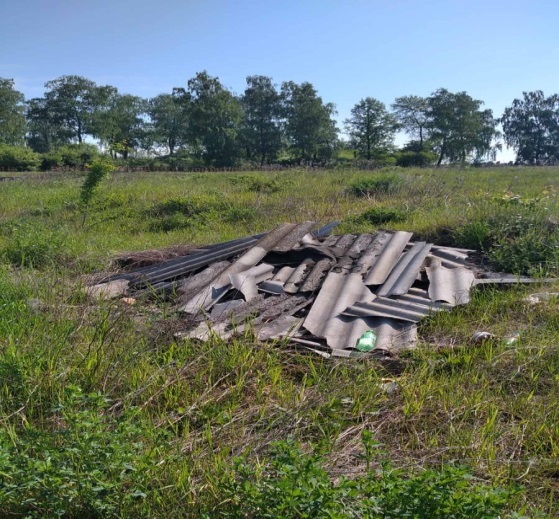 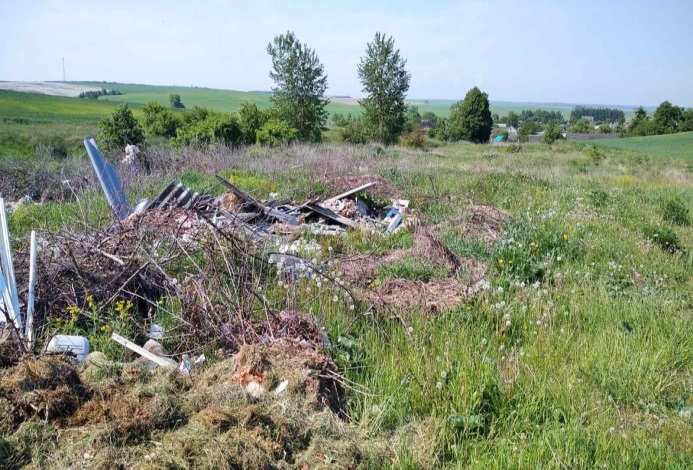 - не проведен покос сорной растительности и травы на землях общего пользования между торговыми павильонами и  озером;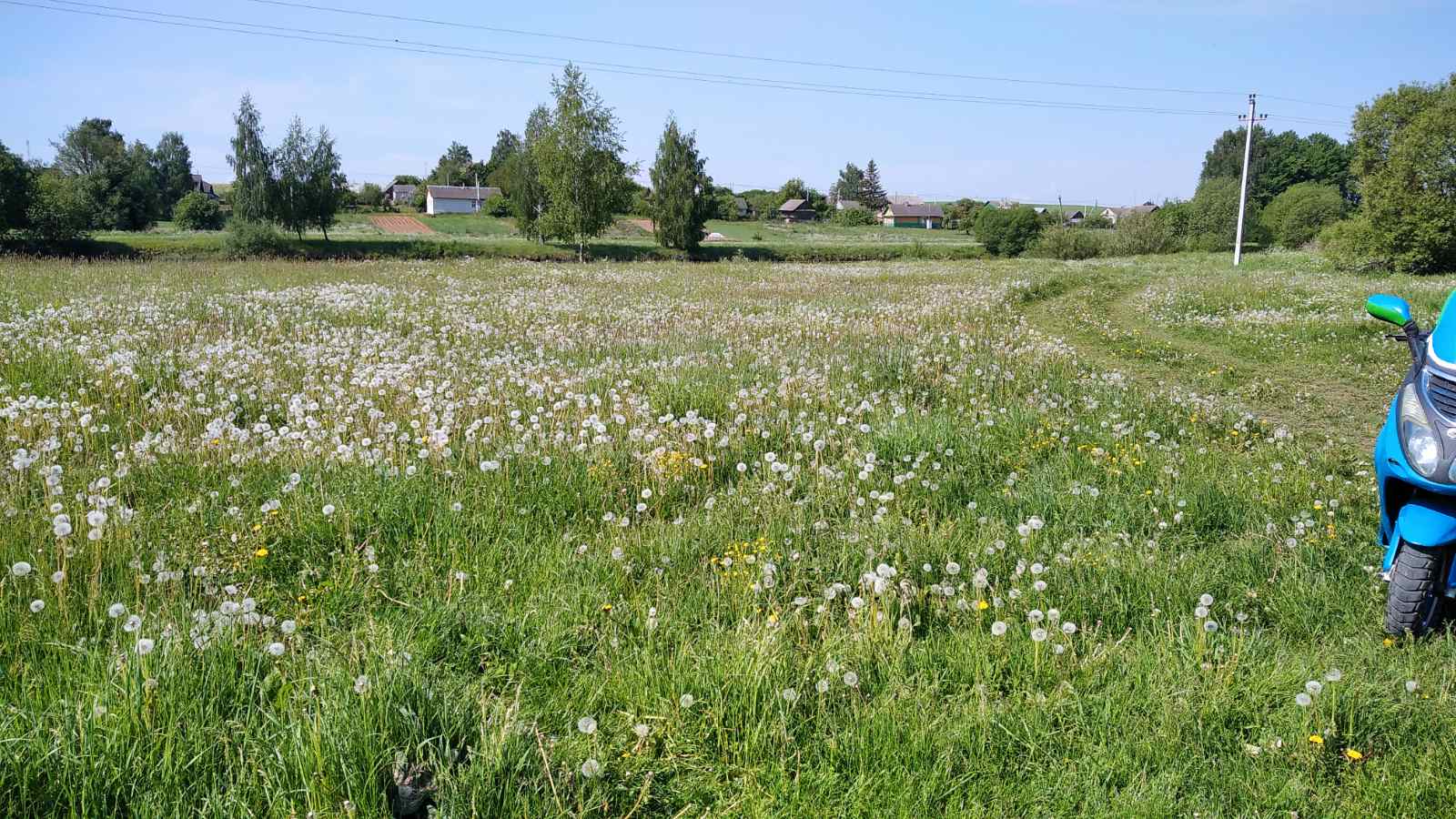 - незакончены работы по  покосу сорной растительности и травы  в сквере за детским садиком и на землях общего пользования  возле памятника  «Ленина»;- не  проведен покос сорной растительности и травы  на землях общего пользования  между баней и жилым сектором.- не  проведен покос сорной растительности и травы  на землях общего пользования  между домами №70 и 72в д. Крышиловщина;- не  проведен покос сорной растительности и травы  на землях общего пользования    при въезде в деревню Долматовщина. 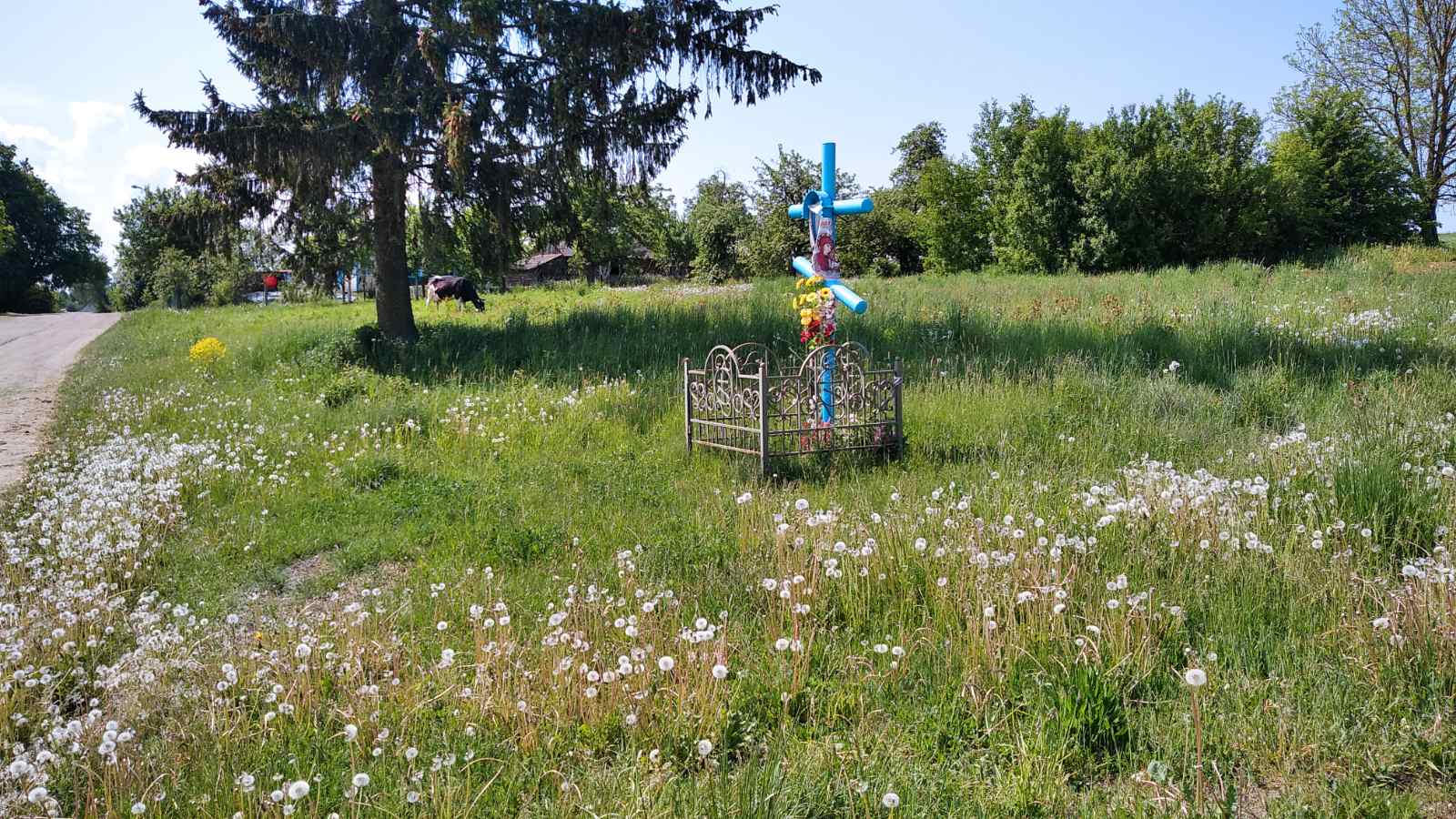 Аналогичная картина наблюдалась  и в Циринском сельском Совете.В агрогородке Цирин не  проведен покос сорной растительности и травы  на землях общего пользования  по ул. Лесной от контейнерной площадки  до поворота на  школу;- не  проведен покос сорной растительности и травы  на землях общего пользования  по ул. Заводской от контейнерной площадки  до проезжей части дороги.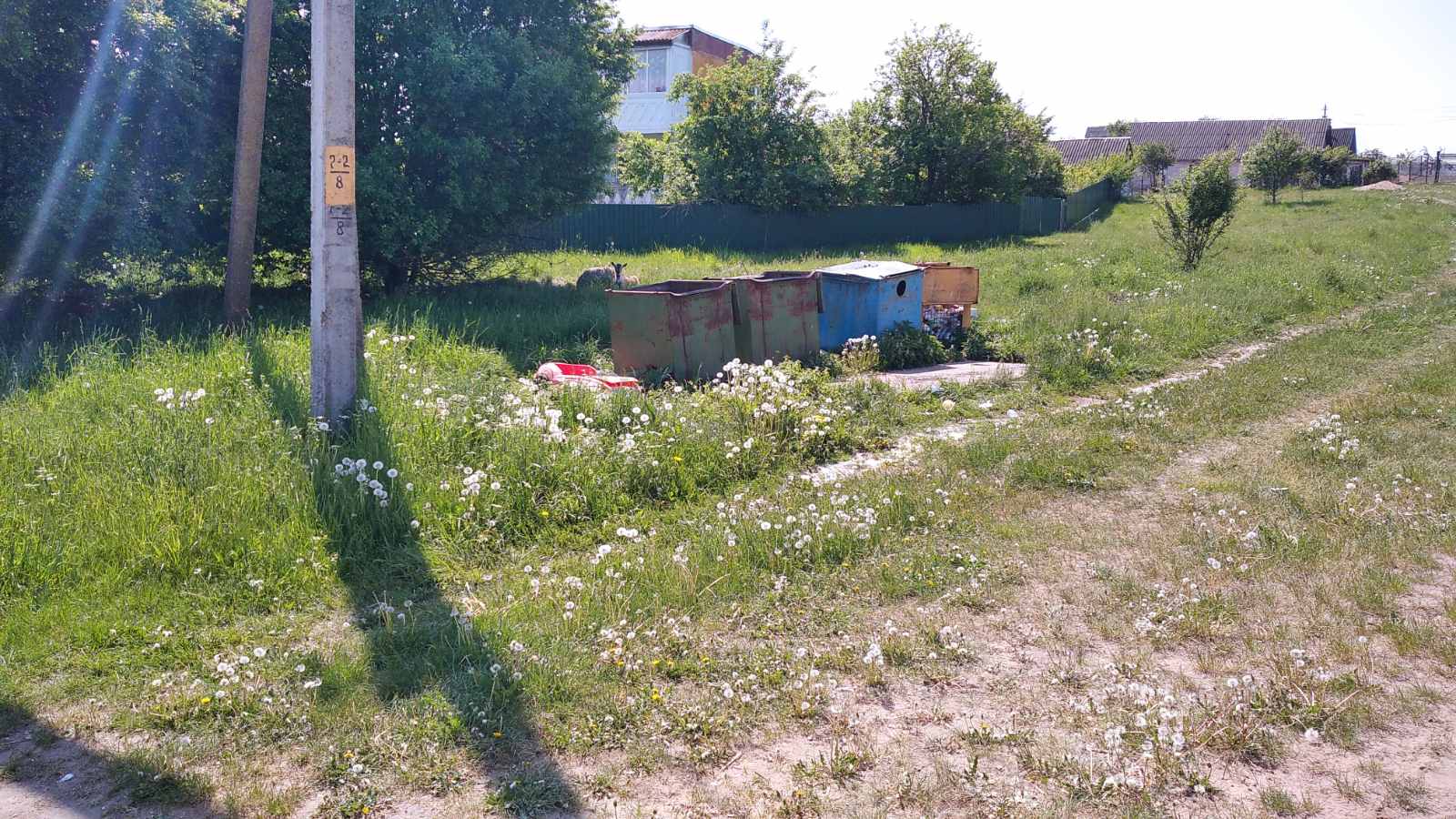 - не проведен покос  сорной растительности и травы  на землях общего пользования  между территорией  магазина «Родный Кут» и    территорией  бывшей столовой.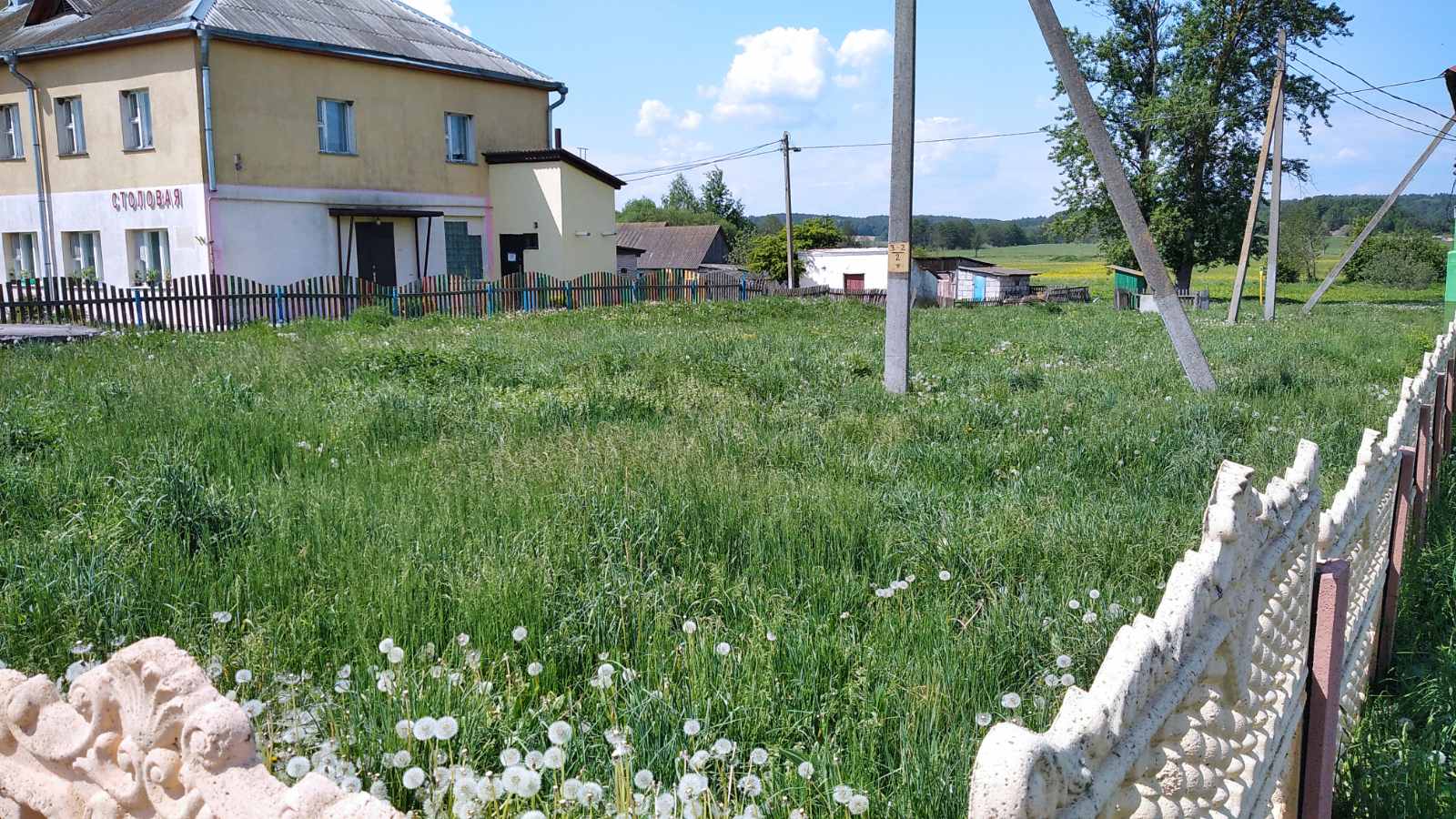 -не  проведен покос сорной растительности и травы  на землях общего пользования  прилегающей к остановочному пункту в д. Дорогово;-не  проведен покос сорной растительности и травы  на землях общего пользования  при въезде в деревнюКайшовка;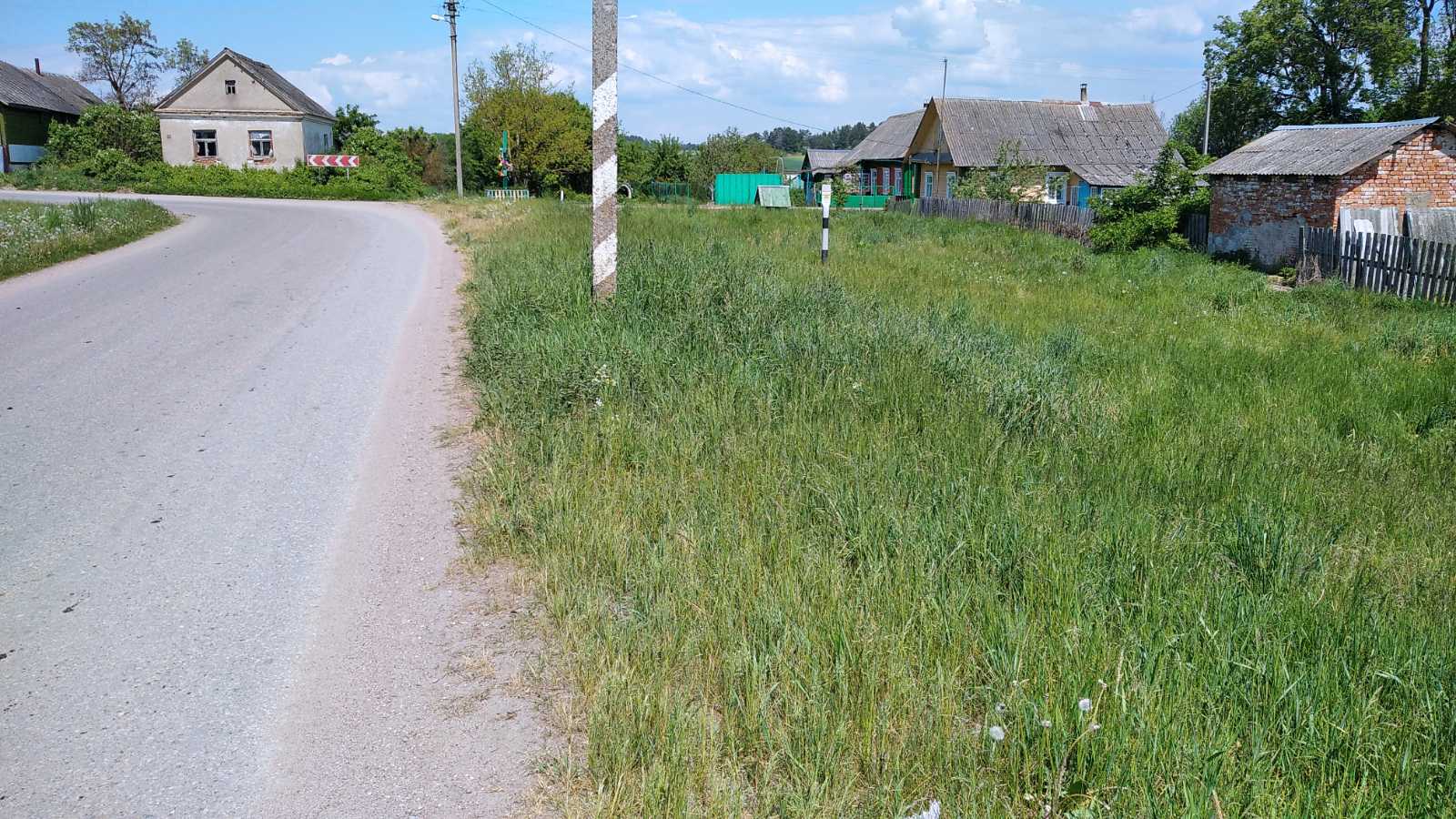  -не  проведен покос сорной растительности и травы  на землях общего пользования  прилегающих к бывшему  зданию  магазина (через дорогу от памятника ВОВ).По результатам мониторинга   Сельским советам направлены рекомендации по устранению выявленных нарушений.Помощник врача –гигиениста                    Шишкина И.М